Puede sobrescribir y eliminar este texto de ejemplo para crear su propio documento.Título del trabajo con letra Arial, tamaño 14, centrado, en mayúsculas y negritasNombre1erAutor ApellidoP-ApellidoM1, Nombre2doAutor ApellidoP-ApellidoM2* y Nombre3erAutor ApellidoP-ApellidoM31Institución del primer autor, 2Institución del segundo autor, 3Institución del tercer autor*correoAutor@para.correspondenciaIntroducciónEste subtítulo en negritas justificado a la izquierda. Escribir a párrafo corrido, sin sangría.Dejar un renglón.Desarrollo del temaEl título de esta sección queda abierto a la idea original del autor (es). Debe estar en negritas justificado a la izquierda. Incluir subtítulos en cursivas. Se pueden agregar Tablas y Figuras.Dejar un renglón.Tablas y Figuras Los títulos de las Tablas serán en Arial negrita, tamaño 11, centrados en la parte superior y deben ir numerados según el orden de aparición.Los títulos de las Figuras serán en Arial negrita, tamaño 11, centrados en la parte inferior, y deben ir numerados según el orden de aparición.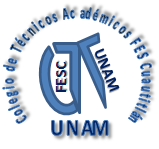 Figura 1. Título con Arial negrita, tamaño 11 (cita de la fuente).ConclusiónEste subtítulo en negritas justificado a la izquierda. Escribir a párrafo corrido, sin sangría.Dejar un renglón.AgradecimientosEste subtítulo en negritas justificado a la izquierda. Esta sección puede omitirse.Dejar un renglón.ReferenciasEste subtítulo en negritas justificado a la izquierda. Consultar el formato APA (Asociación Americana de Psicología) en las siguientes direcciones:http://bibliotecas.unam.mx/index.php/desarrollo-de-habilidades-informativas/como-hacer-citas-y-referencias-en-formato-apahttp://www.cva.itesm.mx/biblioteca/pagina_con_formato_version_oct/apa.htmTabla 1. Título con Arial negrita, tamaño 11 (cita de la fuente).Tabla 1. Título con Arial negrita, tamaño 11 (cita de la fuente).Tabla 1. Título con Arial negrita, tamaño 11 (cita de la fuente).Tabla 1. Título con Arial negrita, tamaño 11 (cita de la fuente).Tabla 1. Título con Arial negrita, tamaño 11 (cita de la fuente).Valor 1Valor 2Valor 3TotalDato 11.02.03.06Dato 24.05.06.015Dato 37.08.09.024